INSTITUTO INMACULADA CONCEPCION – VALDIVIA.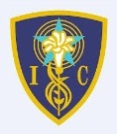 GUIA DE EJERCICIOS – DTPO DE RELIGIÓN  - 2020UNIDAD N°1:  NOMBRE: ………………………………………………. Tema: Semana Santa           – Curso:2º Basico Profesora: Beatriz Puelma.                                                                                       Fecha: ________________Mail profesora: esperanzaytareas@yahoo.comIntroducción : Desarrolla la guía con apoyo de tu apoderado, en cuanto a la lectura y escritura. Importante, Imprimir la guía y desarrollarla, luego guardar en una carpeta para la asignatura que será revisada con la anterior, al regreso a clases.ESTRATEGIA A REALIZAR: Descubrir  el sentido espiritual que experimentamos al Celebrar Miércoles De Ceniza.Leer introducción:El Miércoles de ceniza es una celebración de la Iglesia Católica en la que renovamos nuestra vida y nos arrepentimos de lo malo que hemos hecho, por eso el Sacerdote pone en la frente de las personas cenizas, haciendo una cruz, que simbolizan nuestra renovación a una vida nueva, con esta celebración comenzamos la Cuaresma.Actividades: observa el siguiente video y luego responde:                                     https://www.youtube.com/watch?v=jhDETeQMZtA¿Porqué crees que el Levita y  el sacerdote no ayudaron al hombre herido?…..:………………………………………………………………………………………………………………Escribe dos cosas que hizo el Samaritano por el hombre y luego dibuja y pinta lo que ocurrió ……………………………………………………………………………………………………………………Identificar la cuaresma como el tiempo de preparación para la muerte y resurrección de Jesús. 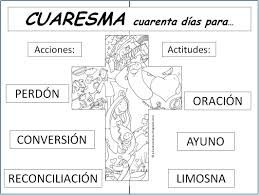 Actividad: Pinta la cruz y los carteles a su alrededor, elige uno de ellos y explica cómo podrías tú participar esta cuaresma de acuerdo al cartel que elegiste, puedes pedir ayuda a un adulto para responder.Yo elegí el cartel que dice…………………………………………. Y creo que puedo hacer…………………………………………………………………………….durante esta cuaresma.Narrar sentimientos que podemos expresar en Domingo de Ramos.Actividad: Escribe en cada rama de las personas una palabra que exprese cómo se sentían las personas al ver a Jesús. Por ejemplo sorprendidos., luego pinta coloridamente la imagen.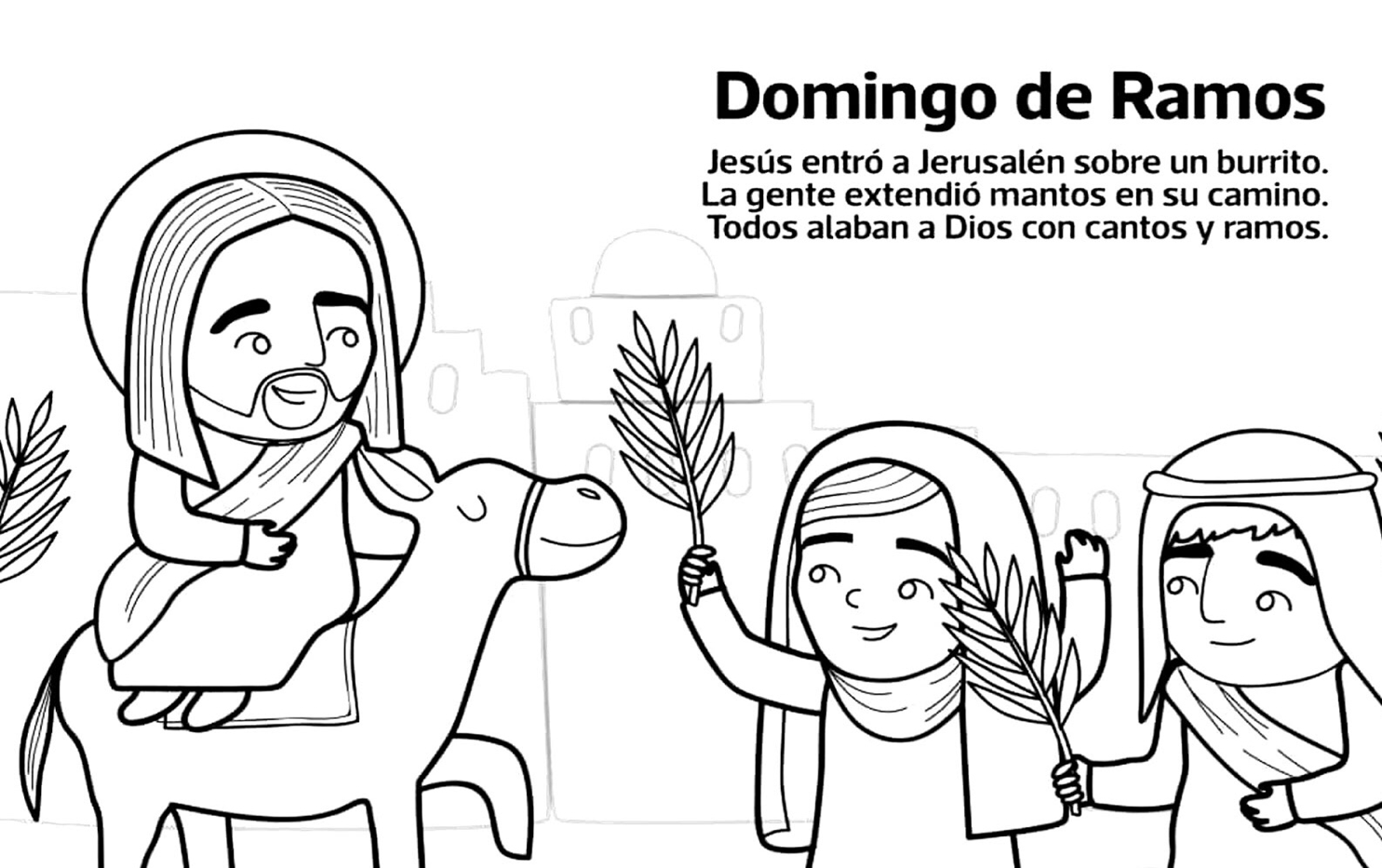 Objetivos cognitivosCAPACIDAD: Razonamiento lógico, expresión escritaDESTREZAS: Descubrir, identificar y narrarObjetivos ValóricosVALOR: Participativo y AmistosoEvaluaciónFORMATIVA: Trabajo individual